Ο πολύ λαίμαργος λύκος που έφαγε όλο το δάσος Κατάπιε όλα τα δέντρα,όλα τα λουλούδια,όλους τους θάμνους,όλους τους κορμούς, 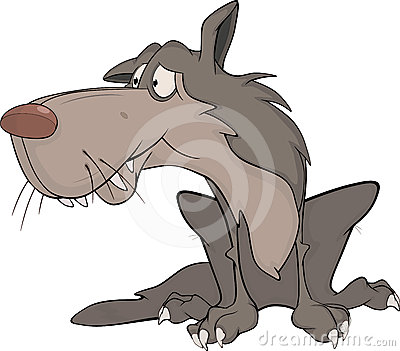 όλα τα φύλλα,μικρά μεγάλα.Έφαγε τα μυρμήγκιατα σαλιγκάρια, τα σκουλήκια.Έφαγε του ανθρώπουςκαι όλες τις σκηνές!Έφαγε όλες τις μάγισσες όλες τις καλαθιές ακόμα και τις μαξιλάρες.Κατάπιε όλα τα μικρά, όλα τα έντομα, όλες τις πεταλούδες.Είδε τότε να έρχονται από μακριάμε όπλα δυνατά κάποιους κυνηγούς με μακριά μαλλιά.«Αχ μανούλα μου έρχονται να με σκοτώσουν, να με κάνουν γούνες,τι να κάνω δεν έχω κάπου να κρυφτώτι συμφορά»Τι να κάνει,ούτε δέντρο να κρυφτείούτε λουλούδι να προστατευτεί.«Δεν υπάρχει άλλη λύση, πρέπει να τα κάνω όλα όπως πριν»,είπε ο λύκοςκαι άνοιξε το μεγάλο στόμα τουκαι βγήκαν όλα που είχε φάει.Τα δέντρα, τα λουλούδια, όλα τα σκουλήκια, τα σαλιγκάρια τα μυρμήγκια,οι άνθρωποι, οι σκηνέςόλες οι μάγισσες , όλες οι μαξιλάρεςακόμα και οι καλάθες.Έβγαλε τα μικρά έντομα, τις πεταλούδες,τους θάμνους και τους κορμούς.Πίσω από το δέντρο χώθηκε και ευτυχώς σώθηκε.Και από τότε του κόπηκε η λαιμαργίαΚαι τρώει μηλαράκια τρία, τρία!   Νεφέλη Τσολάκη